 Example of ACE Program Design, Planning and Logistical TimelineTask NameTimingSuggested Key Stakeholder(s)Project PlanningIdentify StakeholdersIdentify Project Teams and CommitteesFacilitate teacher/community input groupsFallSchool Program RequirementsIdentify Program RequirementsIdentify School ExpectationsSubmit turnaround plan to districtFallSchool SelectionCollect School Section DataSelect final schoolsFallStaffing   Develop campus administrator selection processCollect administrator effectiveness dataInterview current principalPrincipal recruitment: position postingIdentify selection team and criteriaDevelop Communication plan, announcementsPlacement of released principals (if required)   Develop teacher hiring processCollect teacher effectiveness dataCreate teacher re-application process for teachers at current sitesObserve, interview, review data of all teachers at current sitesNotify existing teachers of selection decisionsProject staffing allocationsTeacher recruitment: post positions, recruitment receptions, job fairsPlacement of released teachersWinterWinter- SpringCost/Budget Management Plan   Create a comprehensive budget planRequest budget services planning estimateIdentify facility upgrade cost (internal/external)Identify school uniform costsIdentify transportation costsIdentify professional development costsIdentify communication costsOrganize student meals (dinner) costsFallCommunication Plan   Develop an overall communication plan and strategyCreate website/webpageCreate report template for bi-weekly updatesCreate communication plan for campus staffing changesCreate communication plan for board of trusteesCreate communication plan for parents/community membersCreate communication plan for internal staff and district employeesCreate recruitment materialsMedia/storyline plan for positive coverageFallTraining and Professional Development   Develop an overall professional development planCreate administrator training/professional developmentCreate teacher training/professional developmentCreate counselor/SEL training/professional developmentSpringTransportation   Develop an overall transportation planCreate transportation plan for late busesSpringTechnologyAssess needs for classroom technologyAssess needs for student devicesSpringProgress MonitoringCollect teacher input on retention, identify teachers to sit on planning committeesDevelop plan to monitor teacher/administrator retention   Student Data MonitoringDevelop a plan to monitor student achievement data, SEL, discipline, attendance, and staff climate/cultureSubmit six weeks, midyear, and end of year reports on data pointsOngoingProject CloseFinalize end of year program evaluationCreate/update long term sustainability planEnd of first year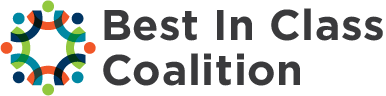 